Dossier de demande de subvention 2021LECTURE PUBLIQUE ET BIBLIOTHÈQUES Développement de ressources documentaires et numériquesTYPE DE PROJET (à cocher pour chaque projet)Ressources documentaires à destination d’un segment de public prioritaireRessources numériques Date limite de réception du dossier : 15 mai 2021Les dossiers sont à adresser à :Monsieur le Président du Conseil DépartementalDépartement de la Moselle - Direction du Développement culturel et artistiqueDirection de la Lecture Publique et des Bibliothèques1 rue du Pont Moreau - C.S. 11096 - 57036 METZ CEDEX 1Le demandeur (Commune, établissement Public de Coopération Intercommunale)Nom : 	Adresse : 	Code postal : 	 Ville : 	Tél. : 	 Fax : 	Bibliothèque : 	N° SIRET (obligatoire) : 	Nom du responsable de la bibliothèque : 	Tél. : 	 Email : 	Date de la formation de base du responsable de la bibliothèque : 	Analyse des collections actuelles et des publics potentiels - Chiffres 2019(se reporter à la fiche annexe)Présentation du projet (à compléter avec l’aide du référent de territoire de la bibliothèque)Le projet global présentera : Les objectifs à atteindreLe public viséLes collections à développerLes nouveaux services proposésL’impact sur l’organisation ou le réaménagement des espaces…La (les) formation(s) envisagée(s) - à préciserLa présentation ne devra pas se limiter à la présentation du développement des collections.Ressources envisagées (joindre les devis et les documents de présentation pour les ressources numériques)Budget prévisionnelAccompagnement et médiation 
(uniquement pour les projets de développement des ressources numériques)6-1 Accompagnement et médiation prévue (personne ressource, animations, ateliers, tutoriels pour l’usager, promotion du service)Nom de la personne ressource :	Tél :	 Email :	Médiations envisagées :6-2 Planning de réalisation – échéance Conditions d’attribution de la subvention Cette aide est destinée à permettre aux communes ou intercommunalités de développer des ressources documentaires ou numériques (hors matériel) pour fidéliser ou capter les publics. Elle sera calculée en fonction du budget global et de l’intérêt départemental du projet.Pour que la demande soit recevable, la bibliothèque doit respecter les conditions suivantes ou s‘engager par écrit ou délibération à les respecter :La bibliothèque doit être ouverte au minimum 6 heures par semaine (ne sont pas comprises les heures réservées aux accueils de scolaires) ;La collectivité doit consacrer au minimum 1 € par habitant pour les acquisitions de documents (hors aide forfaitaire du Département de la Moselle) ;La bibliothèque doit proposer la gratuité aux personnes de moins de 18 ans (délibération, règlement des tarifs ou engagement par écrit de la commune) ;La personne référente de la bibliothèque doit avoir suivi la formation de base ;Il est également vivement recommandé de suivre une formation en lien avec le projet de développement de ressources de la bibliothèque (se référer au plan de formation en vigueur) ;Le bénéficiaire accepte l’accompagnement des référents de la DLPB ;Le projet de développement doit être conforme aux missions d’une bibliothèque de lecture publique et porte sur des ressources à caractère culturel, pédagogique ou documentaire.Pièces à fournirDossier de subvention dûment complété accompagné des pièces justificatives ci-dessous :Lettre officielle de demande de subvention de la commune ou de l’intercommunalité adressée au Président du Département de la Moselle (signature du Maire de la commune ou du Président de l'EPCI) ;Lettre de la commune ou de l’intercommunalité s’engageant à respecter les conditions d’octroi de la subvention ou justificatifs du respect des conditions fixées ;Délibération portant engagement à porter cette subvention au budget communal ou intercommunal et à acquérir les ouvrages au titre communal ou intercommunal ;RIB ;Devis du projet d’acquisitions ;Fiche annexe complétée avec l’aide du référent de territoire de la bibliothèque.Fait à 	 , le 	Signature du référent de territoire (Nom, Prénom) :Fait à 	 , le 	Signature et cachet du Maire, du Président ou de son représentant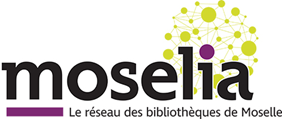 Fiche annexeDossier de demande de subvention 2021LECTURE PUBLIQUE ET BIBLIOTHÈQUESDéveloppement de ressources documentaires et numériques1.	Analyse des collections actuelles et des publics potentiels - Chiffres 20191-1 Description des publics potentielsBibliothèque municipale ou associative population de la commune : 	Bibliothèque intercommunale population totale des communes : 	1-2 Données sur la structure de la population (segmentation par âge)2.	Projet de développement des collections 3.	Projet de création ou développement des ressources numériquesFait à 	 , le 	Signature du référent de territoire (Nom, Prénom) :Fait à 	 , le 	Signature et cachet du Maire, du Président ou de son représentantDÉPENSESMONTANT RECETTESMONTANTAcquisition de ressources documentaires et audio-vidéo à destination du prêtParticipation de la Commune, de l’IntercommunalitéAcquisitions de ressources numériques à caractère culturel, pédagogique ou documentaireAutres subventions sollicitées pour le projet : (État, région, autres…)Acquisitions de ressources numériques à caractère culturel, pédagogique ou documentaireSubvention sollicitée :
(la participation financière du Département ne pourra pas excéder 50 % du coût global du projet)TOTAL GENERAL :TOTAL GENERAL :Tranche d'âgePopulation de la communePopulation de la communePopulation de la communeInscrits à la bibliothèqueInscrits à la bibliothèqueInscrits à la bibliothèqueMFTOTALMFTOTAL0 - 14 ans15 - 24 ans25 - 59 ans60 ans et plusTranche d'âgeTaux de pénétration I/PTaux de pénétration I/PTaux de pénétration I/PMFTOTAL0 - 14 ans% % % 15 - 24 ans% % % 25 - 59 ans% % % 60 ans et plus% % % Situation actuelleSituation actuelleSituation actuelleProjet d’évolutionObjectifs spécifiquesCollections actuellesNombre de documents% des collections totales1-2-Situation actuelle Situation actuelle Projet de création et/ou d’évolutionRessourcesPublic visé1-2-